ВСЕРОССИЙСКИЙ ФЕСТИВАЛЬ ПЕДАГОГИЧЕСКОГО ТВОРЧЕСТВА(2015-2016 учебный год)Государственное бюджетное дошкольное образовательное учреждениедетский сад № 101 компенсирующего вида Фрунзенского района  Санкт-ПетербургаНоминация:  Коррекционная и специальная педагогика.Социокультурная среда как фактор когнитивного развития детей со сложной структурой дефекта Автор :Афанасьева Далила Леонидовна, заведующий  ГБДОУ детский сад № 101 компенсирующего вида города Санкт-ПетербургаМесто выполнения работы: ГБДОУ д/с № 101 Санкт-Петербурга, улица Купчинская, д.17 к.3Социокультурная среда как фактор когнитивного развития детей со сложной структурой дефекта Когнитивное развитие — развитие всех видов мыслительных процессов, таких как восприятие, память, формирование понятий, решение задач, воображение и логика. Теория когнитивного развития была разработана швейцарским философом и психологом Жаном Пиаже.В соответствии с теорией интеллекта Жана Пиаже интеллект человека проходит в своём развитии несколько основных стадий. От рождения до 2 лет продолжается период сенсо-моторного интеллекта; от 2 до 11 лет — период подготовки и организации конкретных операций, в котором выделены подпериод до операциональных представлений, длящийся от 2 до 7 лет.В период от 2 до 7 лет, с которым мы и сталкиваемся в своей работе, совершается переход от сенсо-моторных функций к внутренним — символическим, то есть к действиям с представлениями, а не с внешними объектами. Когнитивное развитие при ДЦП.Термин «детский церебральный паралич» (ДЦП) объединяет ряд синдромов, которые возникают в связи с повреждением мозга. ДЦП развивается в результате поражения головного и спинного мозга, от разных причин на ранних стадиях внутриутробного развития плода и в родах. Основным клиническим симптомом ДЦП является нарушение двигательной функции.В исследованиях отечественных и зарубежных клиницистов отмечается замедленное развитие психомоторных функций у детей с церебральным параличом.Несформированность двигательных навыков и умений проявляется не только за счет собственно нарушенной моторики, но и в недостаточности более сложных функций, необходимых для познавательной деятельности, в основе которых лежит движение (зрительно моторная координация, пространственный анализ и синтез и др.)Выделяют 3 фактора, влияющих на когнитивное развитие детей с ДЦП:— Взаимосвязь сенсорного и когнитивного развития имеет у них другую основу.— Они более ограничены в своих исследовательских возможностях, а также в приеме, хранении и воспроизведении информации, адекватной уровню их развития.— Болезненные переживания из-за длительного пребывания в больнице, сложные отношения с родителями, предубежденное отношение с окружающими неблагоприятно влияют на эмоционально-мотивационную сферу.Ведущий дефект при ДЦП — двигательные нарушения в значительной степени определяет специфику когнитивных функций детей с этим заболеванием. Когнитивное развитие для ребенка с ДЦП часто не является приоритетом для родителей, поскольку  отставание в этой сфере и потребность в ее развитии в раннем возрасте не очевидны (в отличие от двигательного развития). Однако  именно мыслительные процессы делают человека человеком и  высокий их уровень позволит реализоваться  в дальнейшем ребенку даже с самыми сложными двигательными нарушениями. Конечно, учитывая форму, степень тяжести и специфику  интеллектуальных нарушений при ДЦП, и общие особенности  детской нейрофизиологии, мы должны применять адекватные  нашей ситуации развивающие и обучающие методики. Роль окружающей среды в когнитивном развитии Ребенок познает окружающий мир через накопление опыта. Огромная роль в приобретении знаний об окружающем мире отводится его двигательной активности, способности получать информацию при посредстве органов чувств (зрения, слуха, осязания и др.), при речевом общении. Дети с нарушением развития психоневрологических функций не могут так же легко, как здоровые, осваивать окружающий мир. Здоровый ребенок, научившись брать игрушку в руки, ощупывает её, пробует на вкус, разглядывает, стучит ею по поверхности, при этом он узнает ее свойства. Ребенок с детским церебральным параличом лишен такой возможности, его движения и восприятие окружающего мира ограничены. Поэтому ему необходимо создать особую обстановку, облегчающую приобретение знаний о свойствах окружающих предметов, новых умений, поддерживающую интерес к познанию. Важнейшей целью методов психологической и педагогической коррекции является формирование у больного ребенка мотивации к обучению.Для развития зрительно-пространственной ориентации, конструктивной деятельности, внимания, памяти, мышления используют специальные пособия различной степени сложности. Начинают занятия с элементарных совместных действий с взрослым, постепенно участие взрослого уменьшается, при этом ребенок учится решать поставленную задачу самостоятельно.Важным компонентом коррекционной работы является игра. Она представляет собой ведущий способ познания окружающего мира для детей дошкольного возраста. В игре становится возможным «проигрывание» различных жизненных ситуаций. Специально организованная игра позволяет развивать у ребенка высшие психические функции – внимание, память, логическое и абстрактное мышление. В процессе игры происходит усвоение правил поведения и социальных отношений, адаптация ребенка к окружающей среде.Значительную помощь психологам и педагогам в решении задачи развития высших психических функций у детей с нарушением психоневрологического развития оказывают компьютерные игры, отличающиеся различной степенью сложности.Хорошие результаты в работе с дошкольниками с ДЦП дают методы арт- терапии.Сказкотерапия- это направление практической психологии, использующее ресурсы сказок для решения целого ряда задач: воспитание, образование, развитие личности и коррекция поведения метод, использующий форму для интеграции личности, развития творческих способностей, расширения сознания, совершенствования взаимодействия с окружающим миром.Все это учитывается при создании социокультурной среды для детей со сложной структурой дефекта в образовательном учреждении.Социокультурная среда образовательного учреждения рассматривается как совокупность целенаправленно созданных разнообразных условий, обеспечивающих процесс развития и саморазвития базовой культуры ребенка, педагогической культуры педагогов и родителей.Это пространство социокультурного самоопределения ребенка в соответствии с его индивидуальными особенностями и предпочтениями (субкультура ребенка), с одной стороны. Но с другой стороны, это и сфера педагогических влияний, т.е. создания педагогических условий для развития и саморазвития личности ребенка, которая определяется как социокультурная среда образовательного учреждения.Социокультурная среда образовательного учреждения понимается как целостное единство:- происходящих в ней социокультурных событий, значимых для детей, педагогов, родителей;- существующих в ней принципов, правил, норм взаимодействия и стиля отношений между детьми, педагогами, родителями;- предметно-пространственной среды образовательного учреждения.Само это понятие «социокультурная среда» достаточно сложное, оно выходит на культуру, социум, среду. Социум и культура между собою органически взаимосвязаны и взаимозависимы. Более того, социум является носителем культуры.
Принципы построения предметно-пространственной среды были сформулированы с учетом психолого-педагогических требований В.А. Петровского и С.Н. Новоселовой на основе анализа исследований В.В. Давыдова и В.А. Петровского. Прежде всего, при создании предметной среды необходимо исходить из следующих эргономических требований к особенностям жизнедеятельности обитателей этой среды: антропометрических, физиологических и психологических.
В образовательном учреждении все программы и формального (общего) и неформального (проектная деятельность и дополнительное) образования строятся на принципе личностно-ориентированного субъект-субъектного взаимодействия педагогов с  детьми. Эти программы  нацелены на обеспечение:
• Охраны и укрепление физического и психического здоровья обучающихся, их физическое развитие;
• Эмоционального благополучие каждого обучающегося;
• Интеллектуальное развитие;
• Создание условий для развития личности;
• Приобщение обучающихся к общечеловеческим ценностям;
• Межличностную коммуникацию;
• Взаимодействие с семьей с целью оптимизации воспитательного процесса.
Развивающая предметно-пространственная среда групп «Сложные дефекты» содержательно насыщена и соответствует возрастным возможностям детей группы. В группах организованы различные пространства (для игры, конструирования, уединения и пр.), наполненные разнообразными материалами, играми, игрушками и оборудованием, обеспечивающих свободный выбор детей. Образовательное пространство групп оснащено следующими центрами развития: уголок для театрализованных игр;книжный уголок  ;зона для настольно-печатных, дидактических игр;центр изобразительного творчества с выставкой (детского рисунка, детского творчества);уголок релаксации;спортивный уголок;уголок для игр с водой и песком;уголки для разнообразных видов самостоятельной деятельности детей – конструктивной, музыкальной,  игровой и др.;игровой учебный центр с интерактивной доской, магнитными досками, компьютером с КАУ;игровой уголок для сенсорного развития детей.Все пространство предметно-пространственной среды  групп безопасно,  соответствует санитарно-гигиеническим требованиям, правилам пожарной безопасности. Мебель закреплена, с закругленными углами. Игровое оборудование представлено в виде непересекающихся зон. Игровой материал легкий, расположен на уровне глаз ребенка. Все игры, игрушки и пособия имеют сертификат качества и безопасны для детей. Все игрушки проходят обработку в соответствии с СанПином.Пространство групп трансформируется в зависимости от образовательной ситуации. Например, учебная зона с индивидуальными столами, магнитными досками и интерактивной доской легко трансформируется в игровую зону для различных сюжетных игр: редакции газеты, кинотеатр, школу, вернисаж, в том числе в зависимости от меняющихся интересов и возможностей детей.Игры, пособия, мебель в группе полифункциональные и пригодны для использования в разных видах детской активности. Например, набор мягких модулей фирмы «Альма» используется, как спортивный инвентарь (воротики, тоннель, кубы и др.), как мягкая мебель для детей во время просмотра видео фильмов, театрализованных спектаклей, свободной игровой деятельности и как мебель для  игры  с куклами, как конструктор во время конструктивных игр. Книжный уголок легко превращается в библиотеку, книжный магазин во время сюжетных игр, выставку книг по определенной теме, уголок для совместного чтения. Столы используются в изо деятельности, в игровой деятельности с настольно – печатными, дидактическими играми, в сюжетной игре «Кафе», «Гости», «Аптека» и др., в формировании культурно – гигиенических навыков, во время приема пищи.Игровой материал периодически меняется, появляются новые предметы стимулирующие игровую, двигательную, познавательную и исследовательскую активность детей, таким образом, развивающая среда группы является вариативной. Зоны сменные, мобильные.  На основе комплексно-тематического планирования 1 раз в неделю идет смена материала, как исходя из индивидуальных интересов, потребностей детей, самочувствия и состояния здоровья детей так и лексической темы. Так, зона коструктивных игр, может отражать тему «Город» с использованием разных видов объемного конструктора от постройки своего дома в младшей подгруппе, своей улицы в средней, города из ЛЕГО в старшей и плоскосного констуктора (фланелеграфа) в подготовительной подгруппе, тему «Животные» в постройке домиков для животных у малышей и зоопарка у ребят старшего возраста, цирка у детей подготовительной группы, ракет, космодрома, солнечной системы в теме «Космос» и т.д.Предметно-развивающая среда спроектирована в соответствии с образовательной программой, реализуемой в ДОУ (созданы условия реализации образовательных областей: социально-коммуникативное развитие; познавательное развитие; речевое развитие; художественно-эстетическое развитие; физическое развитие) с учетом развития и коррекции основных видов детской деятельности. Проектная деятельностьПроектная деятельность направлена на развитие и обогащение социально – личностного опыта посредством включения детей в сферу межличностного взаимодействия.В ДОУ реализуются различные проекты, учитывающие возрастные, психофизические особенности детей, их познавательные интересы. В подготовительной группе реализуется долгосрочный проект «Пушкиниана», в старшей группе – «Я – Петербуржец», в группе «Сложные дефекты» - «Лукоморье» (Приобщение дошкольников с ОВЗ к истокам русской национальной культуры).Основной целью коррекционно-педагогической работы с «особыми» детьми является социализация этих детей в общество.Включение особых детей в социокультурное пространство начинается с занятий в ходе реализации творческо – исследовательских проектов. Удивительная обстановка во время занятий позволяет раскрыться каждому, кто в них участвует, будь то ребенок или взрослый. Дети включаются в творческий процесс с первой минуты общения с педагогами, что стало возможным  благодаря чуткой и доброжелательной атмосфере, царящей на занятиях, и ситуации успеха, когда, чтобы не делал ребенок, это воспринимается как удача, новое достижение, праздник. Это стало возможным и благодаря необычной, занимательной подаче материала, когда просто невозможно оставаться равнодушным ко всему происходящему, к специально разработанным творческим заданиям, направленным на раскрытие творческих возможностей семьи.Сплетение литературы, музыки, ритмики, изобразительного искусства для более полного восприятия того или иного произведения не только расширяет кругозор детей, развивает их восприимчивость, способности к анализу и синтезу, но, что, на наш взгляд, гораздо важнее, будоражит то, что глубоко скрыто в них, их таланты, их своеобразное видение мира, их потенциал. Происходит чудо, называемое рождением таланта. Таланта, который ищет способ выражения.Дети слушают литературное слово, музыку и рисуют. Рисуют не только предметные картинки или создают абстрактные изображения, они придумывают целые сюжеты, приоткрывая дверь в свой удивительный мир. Они не только начинают слушать и читать,  они подбирают костюмы к музыкальным или художественным образам, они начинают сами создавать эти образы, будь то герои сказок или рассказов. Они не просто делятся с нами своими мыслями, чувствами, переживаниями, они активно включаются в сложный процесс познания жизни. Родители активно включаются в жизнь групп, участвуя в спектаклях, мастер классах, родительском клубе и развивая традиции группы, принимая правила, нормы взаимодействия и стиля отношений между детьми и педагогами.Следует понимать, что невозможно создать идеальную предметно-развивающую среду. Это открытая, живая система, постоянно изменяющаяся в гносеологическом процессе развития обучающихся, а так же смены поколений. Социокультурная и развивающая образовательная среда является развивающей, если помогает детям осваивать генетические задачи возраста.Социокультурная среда, созданная кропотливым трудом педагогов ДОУ, это и есть «УВЛЕКАТЕЛЬНЫЙ МИР», который оказывает формирующее воздействие на все стороны развития ребенка. 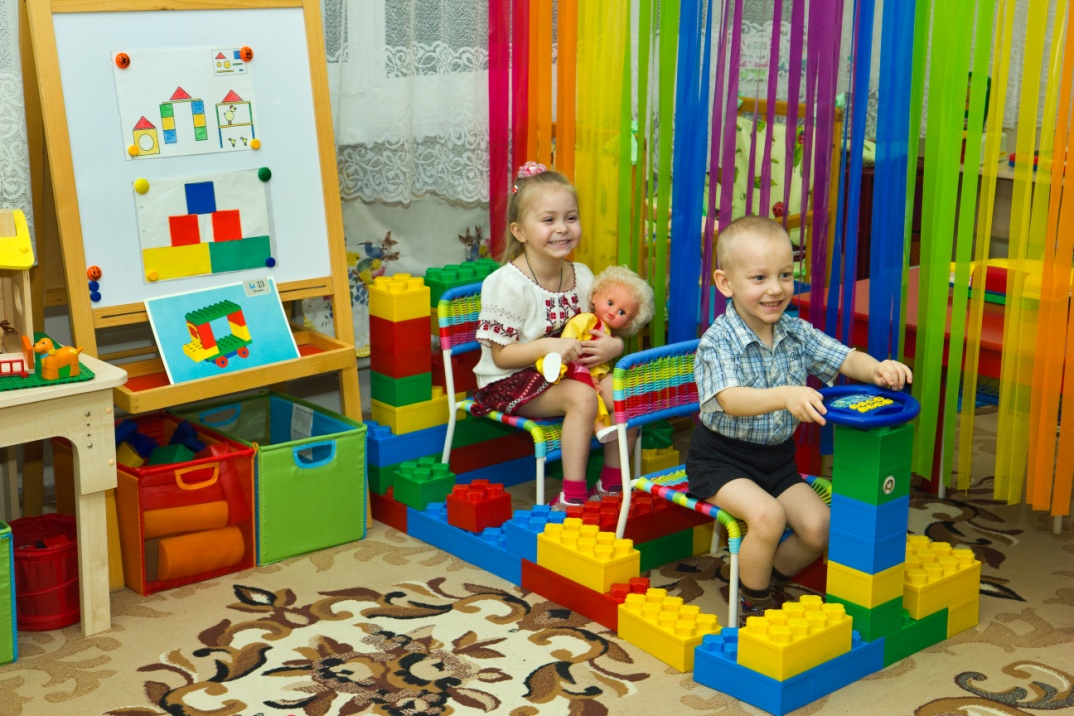 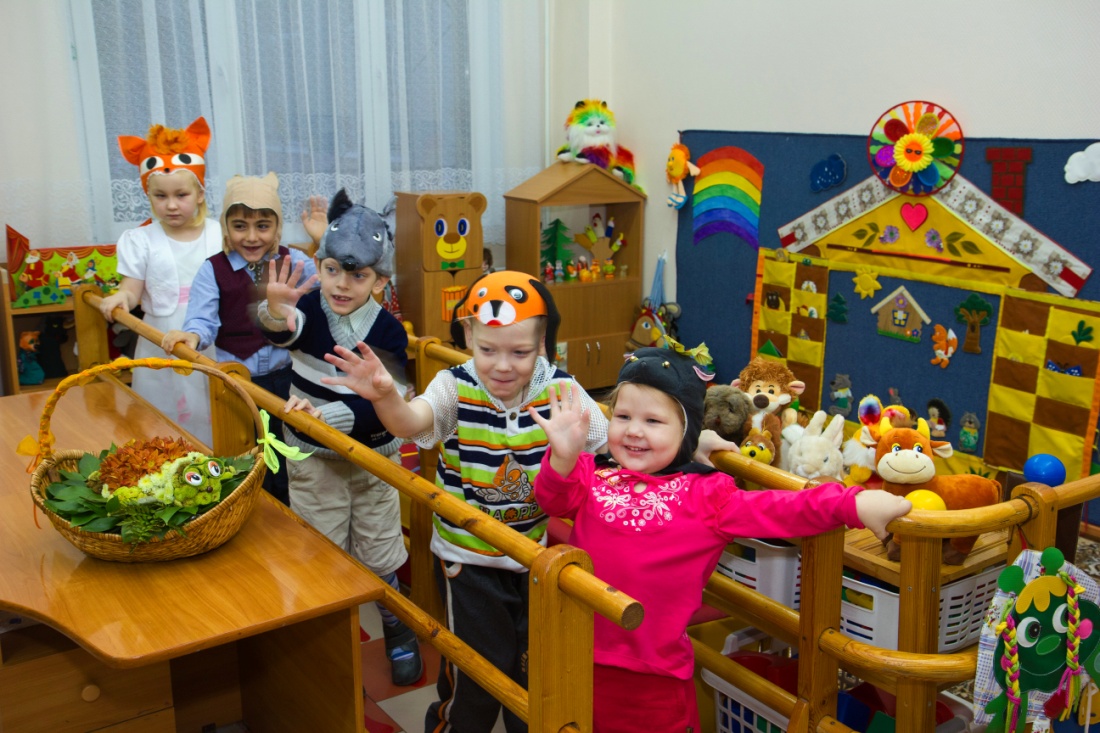 